ANEXO IIIMODELO DE FOLHA DE ROSTO PARA MEMORIALEDITAL DE SELEÇÃO Nº 002/2017MESTRADO 2018MEMORIAL(TÍTULO DA PROPOSTA)NÚMERO DO CANDIDATO: (Deixar em branco)(NOME DO CANDIDATO)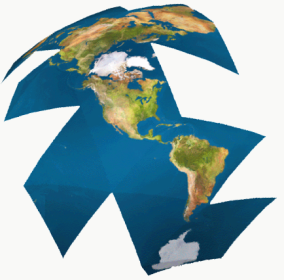 